Assistant Professor in Pharmacy Practice
School of Pharmacy and Medical Sciences Faculty of Life Sciences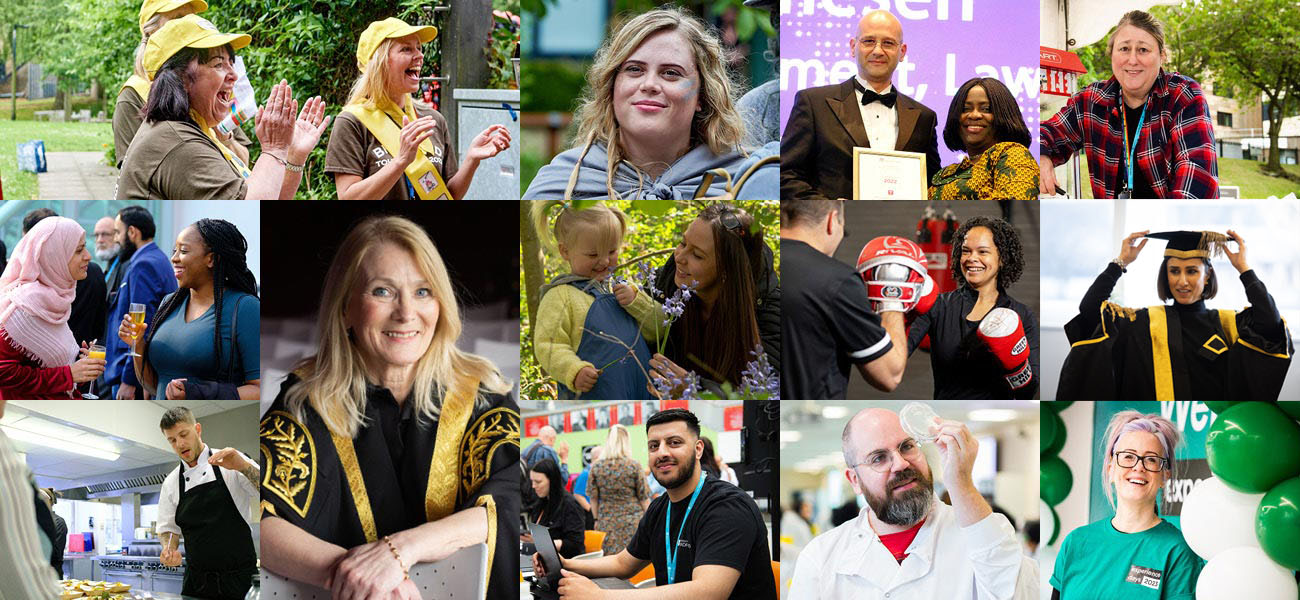 Brief summary of the roleAbout the University of BradfordValuesAt the University of Bradford, we are guided by our core values of Excellence, Trust, Innovation, and Inclusion. These values shape our approach and our commitment to making diversity, equity, and inclusion part of everything we do – from how we build our curriculum to how we build our workforce. It is the responsibility of every employee to uphold the university values.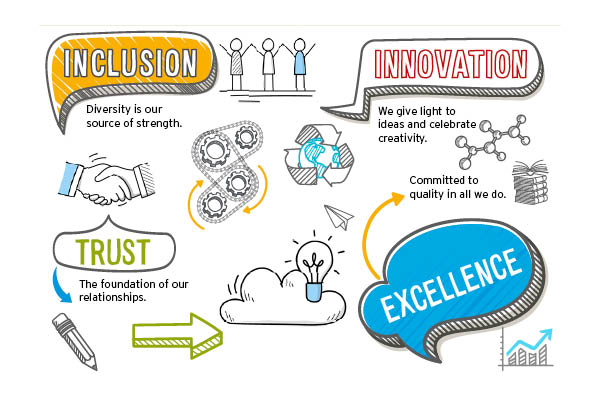 Equality, Diversity, and Inclusion (EDI)At the University of Bradford, we are guided by our core values of Excellence, Trust, Innovation, and Inclusion. These values shape our approach and our commitment to making diversity, equity, and inclusion at the heart of everything we do.We foster a work environment that’s inclusive as well as diverse, where staff can be themselves and have the support and adjustments to be successful within their role.We are dedicated to promoting equality and inclusivity throughout the university and have established several networks where individuals can find support and safe places fostering a sense of belonging and acceptance. We are committed to several equality charters such as Athena Swan, Race Equality Charter, Disability Confident and Stonewall University Champions Programme..Health, safety, and wellbeingHealth and Safety is a partnership between employee and employer each having responsibilities, as such all employees of the University have a statutory duty of care for their own personal safety and that of others who may be affected by their acts or omissions.It is the responsibility of all employees that they fulfil a proactive role towards the management of risk in all of their actions. This entails the risk assessment of all situations, the taking of appropriate actions and reporting of all incidents, near misses and hazards.Managers should note they have a duty of care towards any staff they manage; academic staff also have a duty of care towards students.All colleagues will need to ensure you are familiar with any relevant Health and Safety policies and procedures, seeking advice from the Central University Health and Safety team as appropriate.We are registered members of the University Mental Health Charter. This visibly demonstrates our commitment to achieving cultural change in student and staff mental health and wellbeing across the whole university, whilst supporting the vision of our People Strategy to create a culture and environment of transformational diversity, inclusion and social mobility, creating a place where our values come to life and are evident in our approach.Information governanceEmployees have a responsibility for the information and records (including student, health, financial and administrative records) that are gathered or used as part of their work undertaken for the University.An employee must consult their manager if they have any doubts about the appropriate handling of the information and records with which they work.All employees must always adhere to data protection legislation and the University’s policies and procedures in relation to information governance and information security.Employees will be required, when and where appropriate to the role, to comply with the processing of requests under the Freedom of Information Act 2000.Criminal record disclosures and working with vulnerable groupsDepending on the defined nature of your work and specialist area of expertise, the University may obtain a standard or enhanced disclosure through the Disclosure and Barring Service (DBS) under the Rehabilitation of Offenders Act 1974.All employees of the University who have contact with children, young people, vulnerable adults, service users and their families must familiarise themselves, be aware of their responsibilities and adhere to the University’s policy and Safeguarding Vulnerable Groups Act 2006.The University is committed to protect and safeguard children, young people and Vulnerable Adults.Suitable applicants will not be refused positions because of criminal record information or other information declared, where it has no bearing on the role (for which you are applying) and no risks have been identified against the duties you would be expected to perform as part of that role.Role holder: essential and desirable attributesQualificationsExperience, skills, and knowledgePersonal attributesMain purpose of the roleThe Foundation Training Consortium (FTC) is a partnership between University of Bradford, Buttercups, and Imaan Healthcare. We are pioneers of innovative education and training for the pharmacy workforce and share a desire to improve the quality of pharmacy education. We have been commissioned by Health Education England to provide supplementary training to all hospital trainee pharmacists in the North of England with a focus on developing consultation skills, clinical assessment skills, information gathering, decision-making, and management of common conditions and minor ailments. Main duties and responsibilitiesTeachingPlan, deliver and assess innovative, engaging and challenging teaching activities which provide a distinctive and exceptional student experience. This will mainly include trainee pharmacists undertaking their foundation year, but may also include registered pharmacist undertaking postgraduate qualifications.Ensure teaching is research-led with subject content underpinned by relevant specialist research.Support the programme lead in the design and development of an inclusive, accessible and research-informed teaching curriculum and supportive learning activities.Evaluate modules, short courses and manage projects at postgraduate levels. Contribute to the enhancement of and innovation in programmes, short courses, assessment and feedback including distance /blended learning.Ensure curriculum design and/or delivery incorporates relevant student, service user and carers (as appropriate) and technology enhanced learning appropriate to the subject discipline.Utilise appropriate assessment methods and approaches and provide quality, personalised and timely feedback.Work collaboratively with internal and external colleagues to ensure high levels of student satisfaction and quality outcomes.Undertake Faculty, School or Department leadership roles as appropriate or required. Generate grant and contract income to support the University’s educational goals, as appropriate to the role.Build and sustain regional, national and international networks and partnerships to support the University’s educational goals.Knowledge Exchange and Business & Community EngagementInvolvement in the development and delivery of executive education, CPD or training and development to business/community groups or other professional bodies.Support submissions to accreditation bodies as required, including demonstration of compliance standards and co-ordination of re-accreditation groups. GeneralMaintain appropriate professional accreditation(s) including updating professional practice and personal development needs relevant to the Faculty and/or University.15. Meet PDR objectives and maintain a personal development plan utilising the Performance Development Review Scheme.16.	Contribute to the working life of the Faculty and University and wider academic community including, graduation, open days, applicant experience days, clearing and the staff recruitment and selection process.17.	Contribute to the financial sustainability of the Faculty and wider University including identifying efficiencies, optimising resources and making savings.18.	Contribute to student recruitment (nationally and internationally) including conversion, clearing activities and induction.19. Contribute to strategic and operational planning within the Faculty and wider University level and University ambitions including Athena SWAN and other external standards.	20. Provide leadership and management for designated colleagues.21.	Demonstrate commitment to integrating and embedding equality, diversity and inclusion into core teaching and research practices to support the EDI Strategy.Role title:Assistant Professor in Pharmacy PracticeGrade:9 - Fixed term (18 months) 0.8 FTEFaculty or Directorate:Faculty of Life SciencesService or Department:School of Pharmacy and Medical SciencesLocation:City CampusReports to:Head of School via appropriate Line ManagementResponsible for:Work pattern:Working days to be discussedEssentialMPharm degree or equivalent Applicants must have successfully completed a PhD in a relevant area OR have a clinical diploma OR significant professional experience as a pharmacist working in a variety of workplace settings.Postgraduate Certificate in Higher Education Practice or equivalent or commitment to obtaining this following appointmentDesirableCurrent registration with the GPhC Independent prescribing qualificationMember of Advance HE (formerly HEA) or commitment to achieving appropriate level of membershipA level of English equivalent to level C1 on the Common European Framework of Reference (CEFR).EssentialExperience of teaching and facilitating / supporting in pharmacy education at undergraduate and/or postgraduate taught level and/or in a pharmacy organisation leading to successful student outcomesKnowledge of the GPhC education and training standards, assessment framework and requirements for Pre-registration foundation year trainingExperience of contributing to effective programme delivery including evaluation of your teachingCompetent with MS Office (including Teams) and Zoom in order to deliver education online.Experience of working with stakeholders (e.g. patients, public, employers) to develop learning provisionA detailed appreciation and understanding of pharmacy practice in its broadest sense and the ability to impart knowledge to postgraduate pharmacy undergraduate and students as part of an interdisciplinary teamExcellent written and oral communication skills with ability to communicate complex information effectively to mixed groups with diverse levels of understandingAbility to manage workload managing own time to achieve strict and often conflicting deadlinesEvidence of incorporating contemporary technologies to enhance learning and optimise attainment for all studentsEvidence of implementing approaches to assessment that inspire and engage students, promote learning and enhance self-regulationEvidence of module/short course leadership and enhancementExperience of supporting students in their application of knowledge to the provision of a wide range of services within the pharmacy practice setting.Experience of managing student pedagogical and welfare issues, (including personal tutoring).Evidence of effective interpersonal skillsThe ability to travel across the North to deliver study days. This will usually require flexible working (including early starts and late finishes) on these days.DesirableExperience of teaching courses that have a distance-learning component.Evidence of collaboration in research or curriculum development projects.Ability to exercise leadership in teaching / research and to play an active role in matters relating to teaching quality assurance, subject review.Ability to resolve complex education and/or research related problems, using initiative and creativity whilst ensuring compliance with appropriate regulations and policies.Ability to think strategically and contribute to the discipline, School and Faculty’s development, including the contribution of business cases to progress initiatives of strategic importance to the University. Evidence of effective research project supervision at undergraduate and/or postgraduate level.Experience of innovative curriculum design and delivery, including using Team-Based Learning.EssentialActively represent the Faculty and University in a positive manner, and identify and exploit opportunities to enhance its reputation.Actively demonstrate the University values of Trust, Inclusion, Innovation and Excellence.Desirable